                                                      Şehit Polis Bülent Aslan İlkokulu Misyon Bildirisi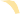 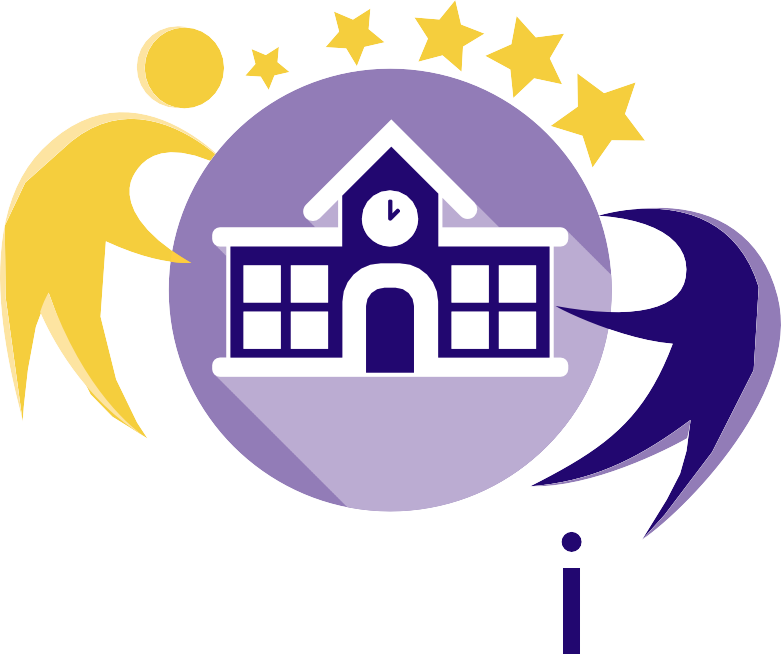 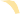 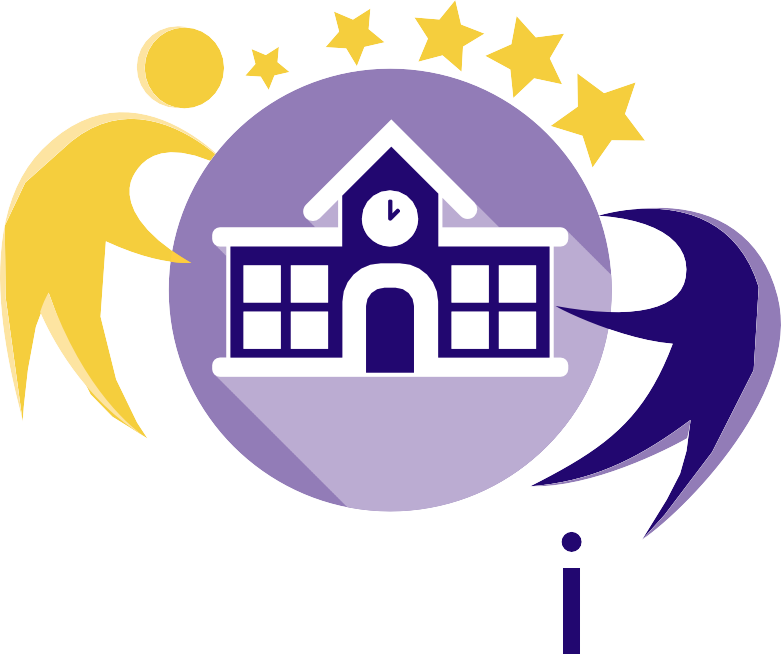 Şehit Polis Bülent Aslan İlkokulu, ortak liderlik taahhüdünde bulunmuştur.M I S Y O NŞehit Polis Bülent Aslan İlkokulu; paylaşmaya ve ekip çalışmasına güçlü bir bağlılık sergilerler.Şehit Polis Bülent Aslan İlkokulunda ki, değişimin temsilcileri öğretmen ve öğrencilerdir.Şehit Polis Bülent Aslan İlkokulu, diğer okullar      için rol modeldir. Şehit Polis Bülent Aslan İlkokulu, kapsayıcılığı, yenilikçiliği benimsemiş bir öğrenme kurumudur.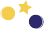 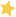 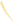 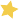 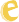 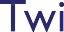 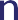 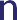 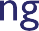 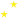 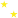 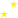 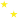 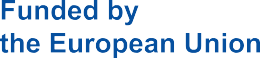 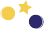 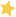 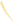 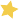 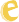 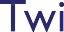 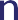 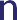 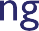 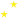 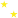 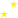 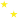 European School Education Platform - www.school-education.ec.europa.eu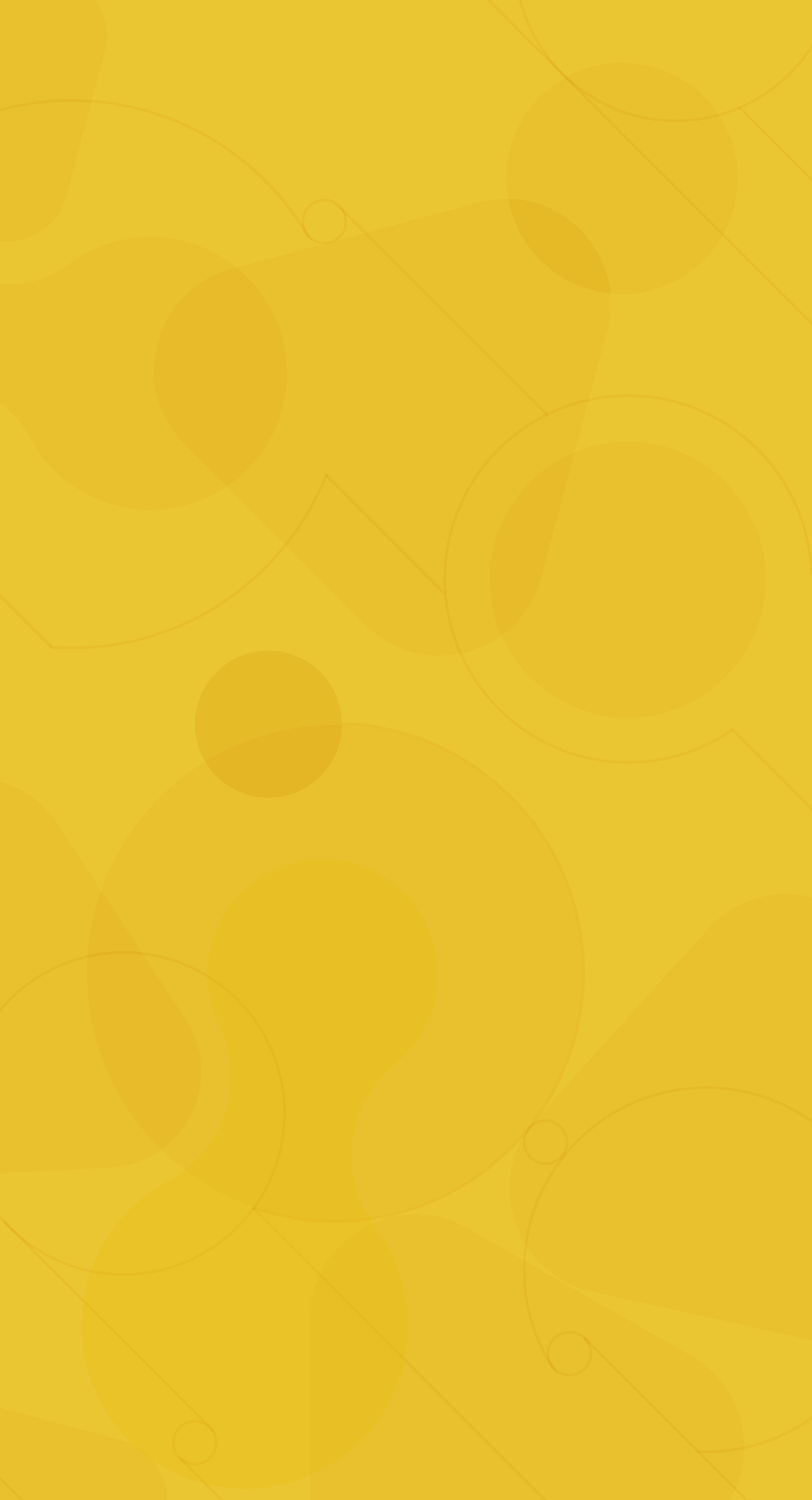 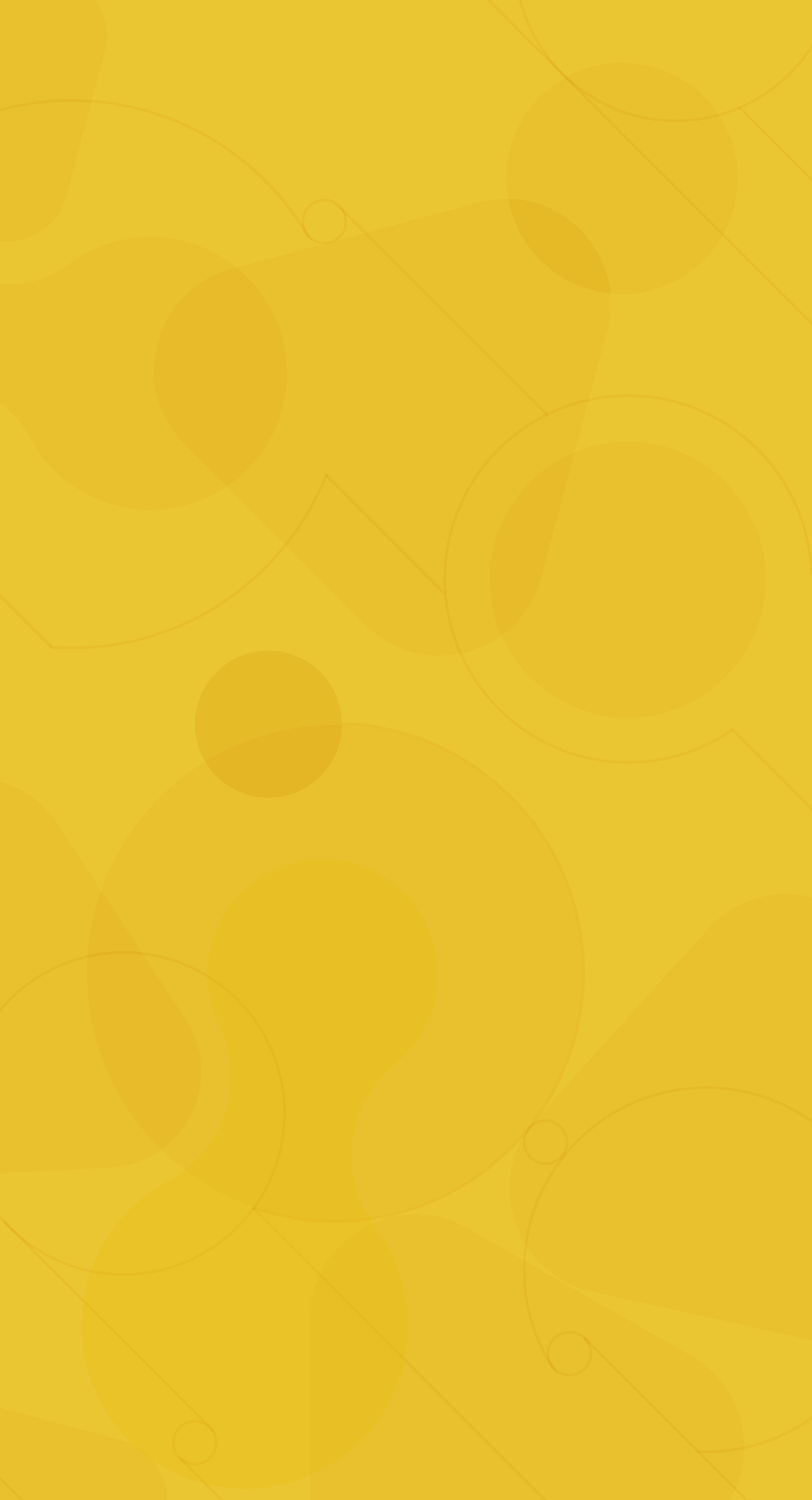 